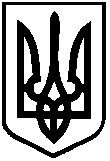 МІНІСТЕРСТВО ФІНАНСІВ УКРАЇНИНАКАЗ13.06.2017                                             Київ                                                  № 571Про затвердження Змін                                 Зареєстровано в Міністерстві	до деяких нормативно-правових             юстиції України 10 липня 2017 рокуактів з бухгалтерського обліку                               за № 838/30706в державному секторіВідповідно до статті 56 Бюджетного кодексу України, статті 6 Закону України «Про бухгалтерський облік та фінансову звітність в Україні» та підпункту 5 пункту 4 Положення про Міністерство фінансів України, затвердженого постановою Кабінету Міністрів України від 20 серпня                     2014 року № 375,НАКАЗУЮ:1. Затвердити Зміни до деяких нормативно-правових актів з бухгалтерського обліку в державному секторі, що додаються.2. Департаменту прогнозування доходів бюджету та методології бухгалтерського обліку в установленому порядку забезпечити:подання цього наказу на державну реєстрацію до Міністерства юстиції України;оприлюднення цього наказу.3. Цей наказ набирає чинності з дня його офіційного опублікування.4. Контроль за виконанням цього наказу залишаю за собою.Міністр                                                                                            О. ДАНИЛЮК